UAB „REVIJOMA“  SKERDIMO PASLAUGŲ KAINORAŠTISKiaulių skerdimo kainos : 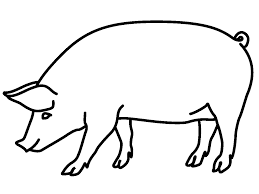 Kaina EUR be PVM         Su PVM100kg. -150kg.                 19,83 €                         24 €151kg. -200kg.                 22,31 €                         27 €201kg. -300kg.                 24,79 €                         30 €<300 kg.                           27,27 €                         33 €Galvijų skerdimo kainos :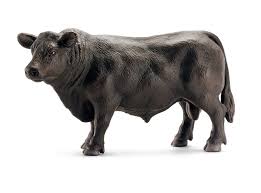          Kaina EUR be PVM         Su PVM≥  2 mėn.                               20,66  €                      25 €2-6 mėn.                                24,79  €                      30 €6-12 mėn.                              33,05  €                      40 €< 12 mėn.                              45,00  €                      54,45 €Virš 24 mėn. (<500kg)          50,00  €                      60,50€Avių, ožkų skerdimo kainos :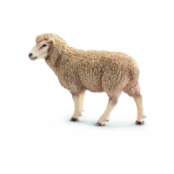 Kaina EUR be PVM         Su PVMAvys, ožkos                     14,87  €                                18 €